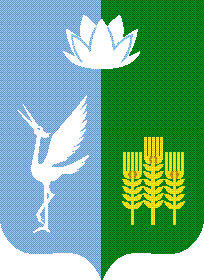 ИЗБИРАТЕЛЬНАЯ КОМИССИЯЧКАЛОВСКОГО СЕЛЬСКОГО ПОСЕЛЕНИЯ
СПАССКОГО МУНИЦИПАЛЬНОГО РАЙОНАРЕШЕНИЕс. Чкаловское
В целях организации деятельности  избирательной комиссии Чкаловского сельского поселения Спасского муниципального  района на период избирательной кампании в соответствии с решением  избирательной комиссии Чкаловского сельского поселения Спасского муниципального  района №2/3 от 16.12.2021 года «О назначении досрочных выборов  главы Чкаловского сельского поселения Спасского муниципального района»; руководствуясь статьями 21, 27 Избирательного кодекса Приморского края,  статьями 24, 27 Федерального закона «Об основных гарантиях избирательных прав и права на участие в референдуме граждан Российской Федерации»,   избирательная комиссия Чкаловского сельского поселения Спасского муниципального района, РЕШИЛА:Утвердить Порядок приема и проверки документов, представляемых кандидатами в избирательную комиссию Чкаловского сельского поселения Спасского муниципального района для уведомления о выдвижении в период избирательной кампании по досрочным выборам главы Чкаловского сельского поселения Спасского муниципального района, назначенных на 27 февраля 2022 года (прилагается). Опубликовать настоящее решение в газете «Родные просторы».Направить настоящее решение в Избирательную комиссию Приморского края для размещения на официальный сайт в информационно-телекоммуникационной сети «Интернет».Разместить настоящее решение на официальном сайте администрации Чкаловского сельского поселения в информационно-телекоммуникационной сети Интернет в разделе «Муниципальная избирательная комиссия».Разместить настоящее решение в Государственной автоматизированной системе Российской Федерации «Выборы».Направить копию настоящего решения в администрацию Чкаловского сельского поселения Спасского муниципального района и в муниципальный комитет Чкаловского сельского поселения.Контроль исполнения настоящего решения возложить на председателя комиссии Макаренко М.А.Председатель комиссии 						М.А. МакаренкоСекретарь комиссии							О.В. НефедьеваПриложениек решению избирательной комиссии Чкаловского сельского поселения Спасского муниципального районаот 28.12.2021 года №  5/17ПОРЯДОКприема и проверки документов, представляемых кандидатами в  избирательную комиссию Чкаловского сельского поселения Спасского муниципального района для уведомления о выдвижении в период избирательной кампании по досрочным выборам главы Чкаловского сельского поселения  Спасского муниципального района, назначенных на 27 февраля 2022 года1. Прием документов производится в период с 17 декабря 2021 года  по 18 января 2022 года в соответствии с внутренним трудовым распорядком и графиком работы, утвержденным решением  избирательной комиссии Чкаловского сельского поселения Спасского муниципального района.2. Прием документов, представленных кандидатом, осуществляется в его присутствии.3. Выявленные в ходе приема незначительные недостатки (пропуск слов, орфографические ошибки и т.п.) по решению члена Рабочей группы, принимающего документы, могут быть устранены кандидатом, который заверяет каждое внесенное им исправление своей подписью.Внесение в представленные документы изменений или исправлений, требующих решения уполномоченных органов избирательного объединения, выдвинувшего кандидата, в ходе проверки документов не допускается.4. Документы регистрируются в журнале входящих документов избирательной комиссии, на каждом листе принятых документов членом Рабочей группы проставляется регистрационный штамп с указанием входящего номера и номера листа.5. Прием документов, представленных кандидатом, оформляется справкой о приеме этих документов, подписанной членом Рабочей группы (Приложения №№ 1-2). В справке перечисляются все принятые документы с указанием числа листов каждого из них. Дата составления справки является датой приема документов.Справка составляется в двух экземплярах, один из которых вручается кандидату, а другой вместе с подлинниками документов хранится у руководителя Рабочей группы до опубликования общих результатов выборов.6. Документы, представленные кандидатами, ксерокопируются сразу после их представления. Ксерокопирование документов, направляемых на проверку, производится после их регистрации. Копии зарегистрированных документов передаются членам Рабочей группы по проверке достоверности подписей в поддержку выдвижения кандидата, системному администратору, членам контрольно-ревизионной службы при территориальной избирательной комиссии Спасского района (далее – КРС). 7. Системный администратор осуществляет формально-логический контроль представленных сведений и передает в Рабочую группу заключение.Приложение №1к Порядку приема и проверки документов, представляемых кандидатами в  избирательную комиссию Чкаловского сельского поселения Спасского муниципального района для уведомления о выдвижении в период избирательных кампаний по досрочным выборам главы Чкаловского сельского поселения Спасского муниципального района, назначенных на 27 февраля 2022 годаИЗБИРАТЕЛЬНАЯ КОМИССИЯ ЧКАЛОВСКОГО СЕЛЬСКОГО ПОСЕЛЕНИЯСПАССКОГО МУНИЦИПАЛЬНОГО РАЙОНАСправка
о приеме документов от кандидата на должность главы Чкаловского сельского поселения Спасского муниципального района, выдвинутого избирательным объединением____________________________________________________________________________________________________________________________________(фамилия, имя отчество кандидата)Настоящая справка выдана__________________________________________________________________,в том, что от него «___»__________202___ года с __ часов __ минут до __часов  ___ минут приняты следующие документы :Я, ________________________________________________________________Подтверждаю, что никаких иных, кроме перечисленных в настоящей справке документов при выдвижении в избирательную комиссию Спасского района мною не предоставлялось.Кандидат _________________					__________________________                                                   _________________«____»_________________202___ год.Приложение №2к Порядку приема и проверки документов, представляемых кандидатами в  избирательную комиссию Чкаловского сельского поселения Спасского муниципального района для уведомления о выдвижении в период избирательных кампаний по досрочным выборам главы Чкаловского сельского поселения Спасского муниципального района, назначенных на     27 февраля 2022 годаИЗБИРАТЕЛЬНАЯ КОМИССИЯ ЧКАЛОВСКОГО СЕЛЬСКОГО ПОСЕЛЕНИЯСПАССКОГО МУНИЦИПАЛЬНОГО РАЙОНАСправка
о приеме документов от кандидата на должность главы Чкаловского сельского поселения Спасского муниципального района, выдвинутого в порядке самовыдвижения____________________________________________________________________________________________________________________________________(фамилия, имя отчество кандидата)Настоящая справка выдана__________________________________________________________________,в том, что от него «___»__________202___ года с __ часов __ минут до __часов  ___ минут приняты следующие документы :Я, ________________________________________________________________Подтверждаю, что никаких иных, кроме перечисленных в настоящей справке документов при выдвижении в избирательную комиссию Спасского района мною не предоставлялось.Кандидат _________________					__________________________________________«____»_________________202___ год.Приложение № 3к Порядку приема и проверки документов, представляемых кандидатами в  избирательную комиссию Чкаловского сельского поселения  Спасского муниципального района для уведомления о выдвижении в период избирательных кампаний по досрочным выборам главы Чкаловского сельского поселения  Спасского муниципального района, назначенных на 27 февраля 2022 года ИЗБИРАТЕЛЬНАЯ КОМИССИЯЧКАЛОВСКОГО СЕЛЬСКОГО ПОСЕЛЕНИЯСПАССКОГО МУНИЦИПАЛЬНОГО РАЙОНАСправкао приеме недостающих копий документов,представление которых предусмотрено частью 2 статьи 40 Избирательного кодекса Приморского края, кандидата в на должность главыЧкаловского сельского поселения Спасского муниципального района Настоящая справка выдана_________________________________________________________                                          (фамилия, имя, отчество кандидата (иного уполномоченного лица))   в том, что от него «____» ___________ 202____ года в ___ часов ___  минут приняты следующие документы:Приложение № 4к Порядку приема и проверки документов, представляемых кандидатами в  избирательную комиссию Чкаловского сельского поселения  Спасского муниципального района для уведомления о выдвижении в период избирательных кампаний по досрочным выборам главы Чкаловского сельского поселения  Спасского муниципального района, назначенных на 27 февраля 2022 года ИЗБИРАТЕЛЬНАЯ КОМИССИЯЧКАЛОВСКОГО СЕЛЬСКОГО ПОСЕЛЕНИЯСПАССКОГО МУНИЦИПАЛЬНОГО РАЙОНАСправкао приеме документов для регистрации кандидата на должность главыЧкаловского сельского поселения Спасского муниципального районаНастоящая справка выдана ________________________________________________________
                                                                                           (фамилия, имя, отчество кандидата)в том, что от него «_____» ______________ 202___ года в _____ часов _____ минут
приняты следующие документы:Одновременно,  избирательная комиссия Чкаловского сельского поселения  Спасского муниципального района уведомляет о том, что заседание, на котором будет рассмотрен вопрос о неполноте сведений о кандидатах, отсутствии каких-либо документов или несоблюдения требований к оформлению документов, представленных кандидатом, состоится                     «___»___________202___ года в «____» часов «____» минут по адресу: _____________________________________________________________________________. Копию соответствующего решения можно получить «___»____________ 202___ года                                   с «____» часов «____» минут  до «____» часов «____» минут.Заседание, на котором будет рассмотрен вопрос о регистрации кандидата, состоится «___» _______ 202___ года в «____» часов «____» минут. Копию принятого решения можно получить «___» ______ 202___ года с «____» часов «____» минут  до «____» часов «____» минут.Член  избирательной комиссииЧкаловского сельского поселения  Спасского муниципального районас правом решающего голоса                               ______________                  ______________                                                                                    (подпись)                                                 (инициалы, фамилия)Я, ________________________________________________________________________                                 (фамилия, имя, отчество кандидата)подтверждаю, что никаких иных, кроме перечисленных в настоящей справке, документов для регистрации в   избирательную комиссию Чкаловского сельского поселения Спасского муниципального района мною не предоставлялось. «____» _________________ 202___ года «28» декабря 2021 года№ 5/17Об утверждении Порядка приема и проверки документов, представляемых кандидатами в  избирательную комиссию Чкаловского сельского поселения Спасского муниципального района для уведомления о выдвижении в период избирательной кампании по досрочным выборам главы Чкаловского сельского поселения Спасского муниципального района, назначенных на 27 февраля 2022 года№ п/пСписок документовКоличество листовЗаявление в письменной форме кандидата о согласии баллотироватьсяна___л.2.Решение съезда политической партии (конференции или общего собрания ее регионального отделения, общего собрания иного структурного подразделения политической партии, а в случаях, предусмотренных Федеральным законом «О политических партиях», - соответствующего органа политической партии, ее регионального отделения или иного структурного подразделения) о выдвижении кандидатана___л.3.Нотариально удостоверенная копия документа о государственной регистрации избирательного объединения, выданного федеральным органом исполнительной власти, уполномоченным на осуществление функций в сфере регистрации общественных объединений. Указанный документ может быть заверен в порядке, установленном уставом политической партии.на___л.4.Документ, подтверждающий согласование с соответствующим органом политической партии кандидатуры, выдвигаемой в качестве кандидата, если такое согласование предусмотрено уставом политической партии.на___л.5.Копия паспорта (отдельных страниц паспорта, определенных постановлением Центральной избирательной комиссии Российской Федерации от 04 июня 2014 года № 233/1478-6 «Об определении страниц паспорта гражданина Российской Федерации, копии которых представляются в избирательные комиссии при выдвижении (самовыдвижении) кандидатов, списка кандидатов»), заверенная кандидатом, либо копия документа, заменяющего паспорт гражданина, заверенная кандидатом. на___л.6.Копия документа, подтверждающего указанные в заявлении о согласии баллотироваться сведения о профессиональном образовании, заверенная кандидатом. на___л.7.Документ, либо заверенная кандидатом копия документа, подтверждающего указанные в заявлении кандидата сведения об основном месте работы или службы, о занимаемой должности (роде занятий), при отсутствии основного места работы или службы – копии документов, подтверждающих сведения о роде занятий, т.е. о деятельности кандидата, приносящей ему доход или о статусе неработающего кандидата (пенсионер, безработный, учащийся (с указанием наименования учебного заведения), домохозяйка (домохозяин), временно не работающий).на___л.8.Копия справки из законодательного (представительного) органа государственной власти, представительного органа муниципального образования об осуществлении полномочий депутата на постоянной основе (представляется в том случае, если кандидат является депутатом).на___л.9.Подписанный уполномоченным лицом политической партии, иного общественного объединения либо уполномоченным лицом соответствующего  структурного подразделения политической партии, иного общественного объединения документ  о принадлежности к политической партии, иному общественному объединению и статусе в нем кандидата, если кандидат указал такие сведения в заявлении о согласии баллотироваться.на___л.10.Копия документа, подтверждающего перемену фамилии (или имени, или отчества) кандидата. на___л.11.Копия свидетельства о постановке на учет физического лица в налоговом органе.на___л.12Уведомление о том, что избирательный фонд не создается, либо о том, что избирательный фонд не будет превышать 15 000 рублей.на___л.13.14.15.                                                                                                     ВСЕГО :________ л.Кандидат      _________________________
________________________________(фамилия, имя, отчество)__________
(подпись)Член Рабочей группы,член  избирательной комиссии Чкаловского сельского поселения  Спасского муниципального района_____________
(подпись)______________
(инициалы, фамилия)№ п/пСписок документовКоличество листовЗаявление в письменной форме кандидата о согласии баллотироватьсяна___л.2.Решение съезда политической партии (конференции или общего собрания ее регионального отделения, общего собрания иного структурного подразделения политической партии, а в случаях, предусмотренных Федеральным законом «О политических партиях», - соответствующего органа политической партии, ее регионального отделения или иного структурного подразделения) о выдвижении кандидатана___л.3.Нотариально удостоверенная копия документа о государственной регистрации избирательного объединения, выданного федеральным органом исполнительной власти, уполномоченным на осуществление функций в сфере регистрации общественных объединений. Указанный документ может быть заверен в порядке, установленном уставом политической партии.на___л.4.Документ, подтверждающий согласование с соответствующим органом политической партии кандидатуры, выдвигаемой в качестве кандидата, если такое согласование предусмотрено уставом политической партии.на___л.5.Копия паспорта (отдельных страниц паспорта, определенных постановлением Центральной избирательной комиссии Российской Федерации от 04 июня 2014 года № 233/1478-6 «Об определении страниц паспорта гражданина Российской Федерации, копии которых представляются в избирательные комиссии при выдвижении (самовыдвижении) кандидатов, списка кандидатов»), заверенная кандидатом, либо копия документа, заменяющего паспорт гражданина, заверенная кандидатом. на___л.6.Копия документа, подтверждающего указанные в заявлении о согласии баллотироваться сведения о профессиональном образовании, заверенная кандидатом. на___л.7.Документ, либо заверенная кандидатом копия документа, подтверждающего указанные в заявлении кандидата сведения об основном месте работы или службы, о занимаемой должности (роде занятий), при отсутствии основного места работы или службы – копии документов, подтверждающих сведения о роде занятий, т.е. о деятельности кандидата, приносящей ему доход или о статусе неработающего кандидата (пенсионер, безработный, учащийся (с указанием наименования учебного заведения), домохозяйка (домохозяин), временно не работающий).на___л.8.Копия справки из законодательного (представительного) органа государственной власти, представительного органа муниципального образования об осуществлении полномочий депутата на постоянной основе (представляется в том случае, если кандидат является депутатом).на___л.9.Подписанный уполномоченным лицом политической партии, иного общественного объединения либо уполномоченным лицом соответствующего  структурного подразделения политической партии, иного общественного объединения документ  о принадлежности к политической партии, иному общественному объединению и статусе в нем кандидата, если кандидат указал такие сведения в заявлении о согласии баллотироваться.на___л.10.Копия документа, подтверждающего перемену фамилии (или имени, или отчества) кандидата. на___л.11.Копия свидетельства о постановке на учет физического лица в налоговом органе.на___л.12Уведомление о том, что избирательный фонд не создается, либо о том, что избирательный фонд не будет превышать 15 000 рублей.на___л.13.14.15.                                                                                                     ВСЕГО :________ л.Кандидат      _________________________
________________________________(фамилия, имя, отчество)___________
(подпись)Член Рабочей группы,член  избирательной комиссии Чкаловского сельского поселения  Спасского муниципального района_____________
(подпись)______________
(инициалы, фамилия)№п/пСписок документовКол-во листов1.Копии страниц паспорта, определенных постановлением Центральной избирательной комиссии Российской Федерации от 4 июня 2014 года № 233/1478-6 «Об определении страниц паспорта гражданина Российской Федерации, копии которых представляются в избирательные комиссии при выдвижении (самовыдвижении) кандидатов, списка кандидатов» либо копия документа, заменяющего паспорт гражданинана ____ л.2.Копия документа, подтверждающего указанные в заявлении сведения о профессиональном образованиина ____ л.3.Копия справки с основного места работы, либо копия трудовой книжки, либо выписка из трудовой книжки, либо иные документы кандидата для подтверждения сведений об основном месте работы или службы, о занимаемой должности, а при отсутствии основного места работы или службы – копии документов, подтверждающих сведения о роде занятий, то есть о деятельности кандидата, приносящей ему доход, или о статусе неработающего кандидата (пенсионер, безработный, учащийся (с указанием наименования учебного заведения), домохозяйка (домохозяин), временно неработающий)на __ л.4.Копия справки из законодательного (представительного) органа государственной власти, представительного органа муниципального образования об осуществлении полномочий депутата на непостоянной основе (представляется в том случае, если кандидат является депутатом)на ____ л.Кандидат      _________________________
________________________________(фамилия, имя, отчество)___________
(подпись)Член Рабочей группы,член  избирательной комиссии Чкаловского сельского поселения  Спасского муниципального района_____________
(подпись)______________
(инициалы, фамилия)№ п/пСписок документовКоличество листов1.Заявление о регистрации кандидата на основании документов, представленных при выдвижении кандидатана ____ л.2.Уведомление об открытии счетана ____ л.3.4.Кандидат _____________
(подпись)______________
(инициалы, фамилия)Примечание:Справка заполняется и подписывается в двух экземплярах; один экземпляр справки выдается кандидату, а второй хранится в  избирательной комиссии Чкаловского сельского поселения  Спасского муниципального района.